Покраска яиц рисом за пару минут. Красиво и необычно! Думаю, что этот вариант доступен всем. Жидкую пищевую краску (15-20 капель) капаем на сырой рис насыпанный в пластиковый стаканчик на высоту 1-2 см и закрыв крышкой встряхиваем. Горячее яйцо вытереть салфеткой и положить на рис. Закрыть крышкой и потрясти вверх-вниз.Если хотите сделать разные цвета на одном яйце- то начинайте со светлого тона, а на него накладывайте более темный цвет. Вот что получилось. Интересно правда?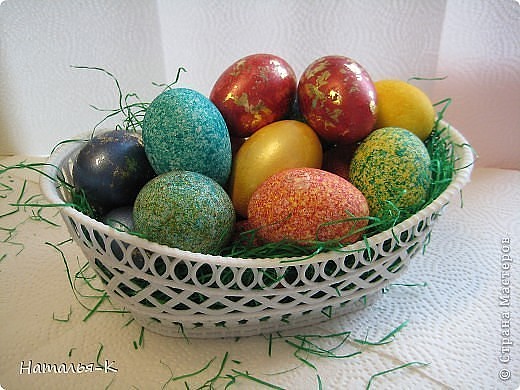 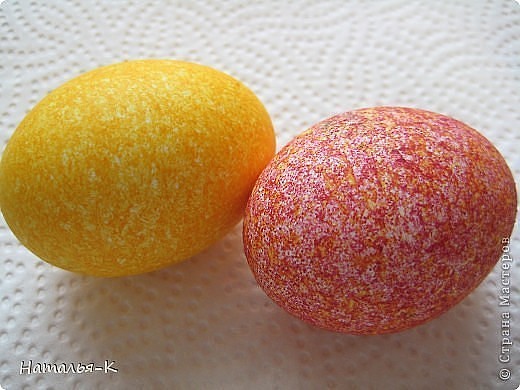 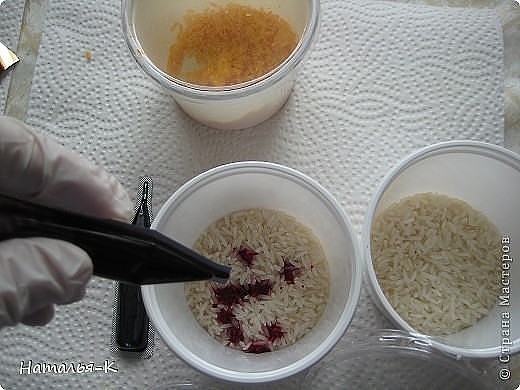 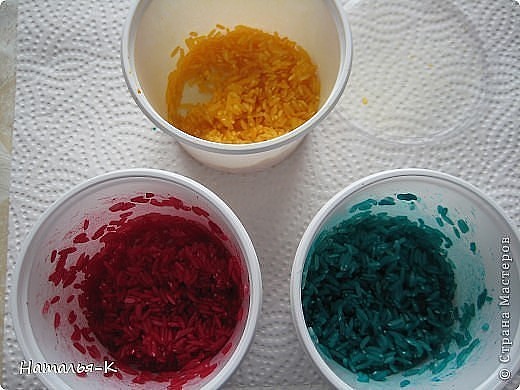 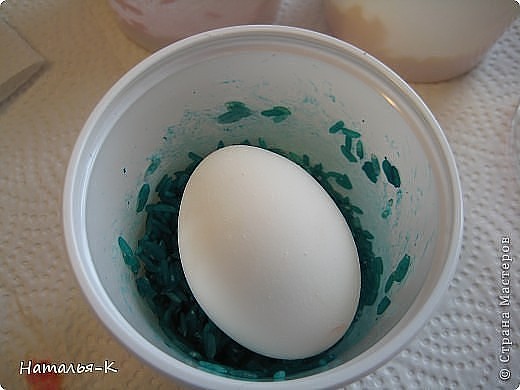 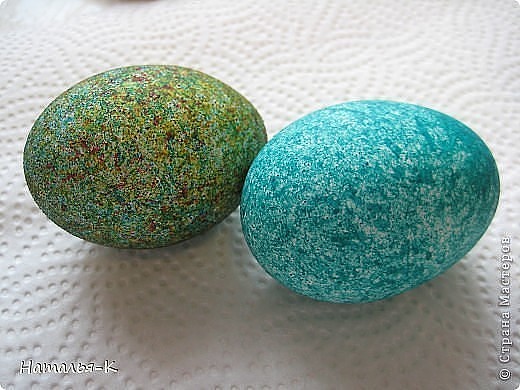 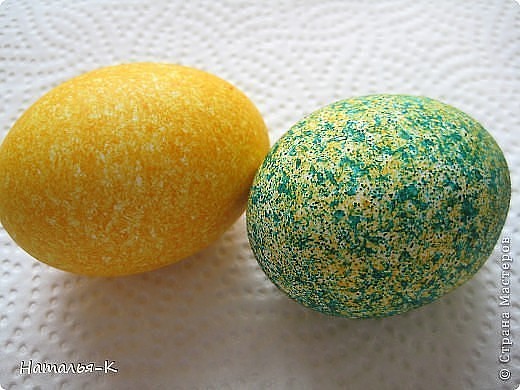 